Anna Dunwiddie September 7, 1853 – February 18, 1875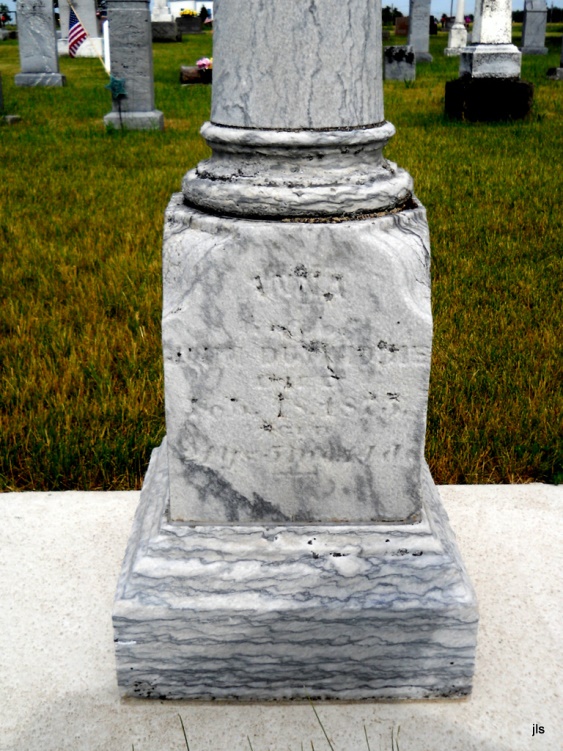 Photo by Jackie SandersNo obit found at this time